Received:_____________ Interviewed__________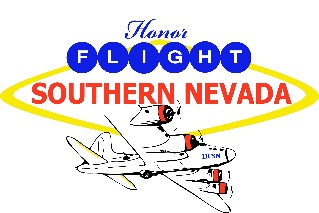 Honor Flight Southern NevadaVeteran ApplicationVIRTUAL HONOR EVERYWHERE PROGRAM IN LAS VEGAS ONLYThis application will NOT put you on a list for going to Washington D.C.  This is for our Virtual program that will allow us to come to your location and show you the memorials through a video program. We will also include other components to help honor your service.  The Virtual Program is for those unable to travel.Honor Flight Southern Nevada recognizes America’s war veterans from WWII, Korean War and Vietnam War Veterans for their service and sacrifice.As soon as the completed form is received by Honor Flight Southern Nevada via mail, fax or scanned emailed pdf file, and it is confirmed that all pages are complete, it will be reviewed by team. For further information, please contact us at 702-749-5912 or go online to www.honorflightsouthernnevada.org.[INCOMPLETE APPLICATIONS CANNOT BE PROCESSED ]Your name: ___________________________________________________________Address: _____________________________________________________________City: _______________________State: _____ Zip: ______ County: ______________ Primary phone: _______________ Cell phone: _________________Email address: ________________________ Date of birth (Month/Day/Year): _________Gender:      Male      Female T-shirt size (Please circle your size): S   M   L   XL   XXL   XXXL WWII    Korean War    Vietnam War (Please circle)Dates you served in the military (Month/Year to Month/Year): _________ to_________ Branch of service:      Army      Air Force      Navy      Marines      Coast Guard      Other_________________ Rank: ______________Service number: (if known) _________ Country (ies) where you served:___________________________________________________ Activity during the war: __________________________________________________________ _____________________________________________________________________________Any medals or commendations received during service, any special events: _________________________________________________________________________________________________________________________________________________________CONTACT INFORMATIONPrimary emergency contact  Name: ________________________________________________________________Relationship: ___________________________________________________________Address: ______________________________________________________________City: __________________________________________________________________State: _________ Phone: Day___________________ Evening ___________________Cell ___________________ Email: __________________________________________1. Place of residence:Private home      Private condo/apartment      Independent living/Assisted living/Nursing home 2. Will your family want to be involved?          Yes            NoPHOTOGRAPHIC AND MEDIA RELEASEPlease be aware that the use of the Oculus Go virtual device can cause disorientation to the user if used for extensive time.  Each HFSN Team member that comes to your location will be tested for Covid-19 prior to engaging with you.  We will use personal protection gear and request that those that attend with you also wear a mask. Each device will be cleaned per medical recommendations before use.   Initial here that you understand these precautions:  _____________As photographic and video equipment are frequently used to memorialize and document Honor Flight Southern Nevada (HFSN) and the Honor Flight Network (HFN) trips and events, his/her image may appear in a public forum, such as the media or a website, to acknowledge, promote or advance the work of HFSN and the HFN program. I hereby release the photographer and HFSN and the HFN from all claims and liability relating to said photographs. I hereby give permission for my images captured during HFSN and the HFN activities through video, photo, or other media, to be used solely for the purposes of HFSN and the HFN promotional material and publications, and waive any rights of compensation or ownership thereto. Veteran signature required: _____________________________________________Please print your name: ________________________________________________Date form completed: __________________________________________________Please complete and submit all pages of this form with required signature(s) as soon as possible to:Honor Flight Southern Nevada6720 Hualapai Way Suite 145-176Las Vegas, NV 89149FAX: 702-749-5933applications@honorflightsouthernnevada.org